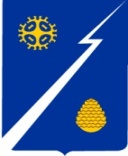 Ханты-Мансийский автономный округ-Югра(Тюменская область)Нижневартовский районГородское поселение ИзлучинскСОВЕТ ДЕПУТАТОВРЕШЕНИЕот 29.04.2021								                     № 183пгт. ИзлучинскО награждении Почетной грамотой Совета депутатов городского поселения Излучинск Рассмотрев материалы, представленные для награждения Почетной грамотой Совета депутатов городского поселения Излучинск, в соответствии с решением Совета депутатов городского поселения Излучинск от 04.02.2010 № 110 «Об утверждении Положений о Почетной грамоте и Благодарственном письме Совета депутатов городского поселения Излучинск», 	Совет  поселения РЕШИЛ:	Наградить Почетной грамотой Совета депутатов городского поселения Излучинск:- за добросовестный труд, профессиональные качества и высокие показатели в работе:- за добросовестный труд, качественное сопровождение образовательного процесса, активную общественную работу на благо образовательной организации, поселения и района:- за добросовестный труд, качественное сопровождение образовательного процесса, активную общественную работу на благо образовательной организации, поселения и района и в честь 25-летия школы:Глава поселения                                                                               И.В. ЗаводскаяМартыновуЛарису Евгеньевну- лаборанта муниципального бюджетного дошкольного образовательного учреждения «Излучинский детский сад комбинированного вида «Сказка»;СиминдировуАллу Алексеевну-повара муниципального бюджетного дошкольного образовательного учреждения «Излучинский детский сад комбинированного вида «Сказка»;ТанцюраЖанну Алексеевну- библиотекаря муниципального бюджетного общеобразовательного учреждения «Излучинская общеобразовательная начальная школа»;МарковуТаисью Витальевну- воспитателя муниципального бюджетного общеобразовательного учреждения «Излучинская общеобразовательная начальная школа»;ТимергалинуИрину Александровну-воспитателя муниципального бюджетного общеобразовательного учреждения «Излучинская общеобразовательная начальная школа»;Шагвалееву Елену Владимировну- директора муниципального бюджетного общеобразовательного учреждения «Излучинская общеобразовательная начальная школа»;Бондаренко Светлану Валентиновну-заместителя директора муниципального бюджетного общеобразовательного учреждения «Излучинская общеобразова-тельная начальная школа»;СамолюкИрину Владимировну- учителя начальных классов муниципального бюджетного общеобразовательного учреждения «Излучинская общеобразова-тельная начальная школа»;Кыналы Веру Дмитриевну-учителя начальных классов муниципального бюджетного общеобразовательного учреждения «Излучинская общеобразова-тельная начальная школа»;ТишкинуЕлену Анатольевну- педагога-психолога муниципального бюджетного общеобразовательного учреждения «Излучинская общеобразова-тельная начальная школа»;НеугодовуНаталью Николаевну-учителя-логопеда муниципального бюджетного общеобразовательного учреждения «Излучинская общеобразова-тельная начальная школа»;СабадышинуЕлену Витальевну-воспитателя муниципального бюджетного общеобразовательного учреждения «Излучинская общеобразовательная начальная школа»;ВасинуГузаль Абдульмажитовну-младшего воспитателя муниципального бюджетного общеобразовательного учреждения «Излучинская общеобразова-тельная начальная школа».